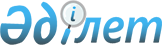 Об установлении границ (черты) населенных пунктов Уланского районаСовместные постановление акимата Уланского района Восточно-Казахстанской области от 22 ноября 2022 года № 466 и решение Уланского районного маслихата Восточно-Казахстанской области от 22 ноября 2022 года № 197. Зарегистрировано в Министерстве юстиции Республики Казахстан 23 ноября 2022 года № 30678
      В соответствии с пунктом 5 статьи 108 Земельного кодекса Республики Казахстан, подпунктом 3) статьи 12 Закона Республики Казахстан "Об административно-территориальном устройстве Республики Казахстан", акимат Уланского района ПОСТАНОВЛЯЕТ и Уланский районный маслихат РЕШИЛ: 
      1. Установить границы (черты) следующих населенных пунктов Уланского района:
      1) установить границы (черты) села Таврическое Таврического сельского округа общей площадью 2625 гектар;
      2) установить границы (черты) села Айыртау Айыртауского сельского округа общей площадью 3255 гектар;
      3) установить границы (черты) села Сагыр Аблакетского сельского округа общей площадью 2672,10 гектар;
      4) установить границы (черты) села Бозанбай Бозанбайского сельского округа общей площадью 4360 гектар;
      5) установить границы (черты) села Мамай батыр Аблакетского сельского округа общей площадью 2511 гектар;
      6) установить границы (черты) села Таргын Таргынского сельского округа общей площадью 5462,718 гектар.
      2. Настоящее совместное постановление и решение вводится в действие по истечении десяти календарных дней после дня его первого официального опубликования.
					© 2012. РГП на ПХВ «Институт законодательства и правовой информации Республики Казахстан» Министерства юстиции Республики Казахстан
				
      Аким Уланского района

Р. Курмамбаев

      Секретарь маслихата

Г. Калиева
